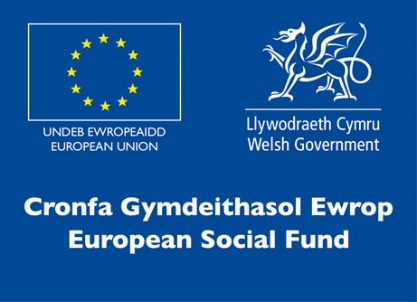 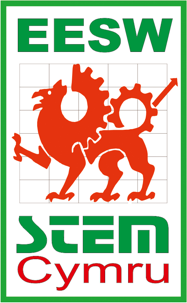 EESW/STEMcymruJob Application Form 2020All completed application forms are handled by the Engineering Education Scheme Wales Ltd. For a copy of our Job Applicant Privacy Policy, please visit our website www.stemcymru.org.uk.Please confirm you have read the Job Applicant Privacy Policy and that you accept the policy.I agree Name:                                          Signature:                                                               Date: Please return form to: STEMCymru, Waterton Centre, Waterton, Bridgend CF31 3WT or info@stemcymru.org.ukPosition applied for:Personal detailsPersonal detailsPersonal detailsPersonal detailsFull nameAddressTelephoneMobileEmailEducation.  Please provide details of qualifications gained at either school, college or university, including dates and grades achieved.Education.  Please provide details of qualifications gained at either school, college or university, including dates and grades achieved.InstitutionQualificationsTraining.  Please provide details of any relevant training courses attended.Training.  Please provide details of any relevant training courses attended.Training.  Please provide details of any relevant training courses attended.Training.  Please provide details of any relevant training courses attended.Training.  Please provide details of any relevant training courses attended.Employment Details.  Please begin with most recent employer (please include any unwaged or voluntary activities).Employment Details.  Please begin with most recent employer (please include any unwaged or voluntary activities).Employment Details.  Please begin with most recent employer (please include any unwaged or voluntary activities).Employment Details.  Please begin with most recent employer (please include any unwaged or voluntary activities).Name of EmployerAddressDate StartedDate LeftCurrent/Leaving Salary/WagePosition Held & Brief Details of JobReason for LeavingName of EmployerAddressDate StartedDate LeftCurrent/Leaving Salary/WagePosition Held & Brief Details of JobReason for LeavingPlease continue on a separate sheet if necessary Please continue on a separate sheet if necessary Please continue on a separate sheet if necessary Please continue on a separate sheet if necessary Experience.  Please provide details of any relevant experience you may have which will support your job application. Please refer to the Job Description when completing.Experience.  Please provide details of any relevant experience you may have which will support your job application. Please refer to the Job Description when completing.Experience.  Please provide details of any relevant experience you may have which will support your job application. Please refer to the Job Description when completing.Experience.  Please provide details of any relevant experience you may have which will support your job application. Please refer to the Job Description when completing.Experience.  Please provide details of any relevant experience you may have which will support your job application. Please refer to the Job Description when completing.Why do you think you would be suited to this position?Why do you think you would be suited to this position?Why do you think you would be suited to this position?Why do you think you would be suited to this position?Why do you think you would be suited to this position?References.  Please provide the names and addresses of two referees (excluding relatives), one of which must be your latest employer, or if this is your first job since leaving education, your course tutor.References.  Please provide the names and addresses of two referees (excluding relatives), one of which must be your latest employer, or if this is your first job since leaving education, your course tutor.References.  Please provide the names and addresses of two referees (excluding relatives), one of which must be your latest employer, or if this is your first job since leaving education, your course tutor.References.  Please provide the names and addresses of two referees (excluding relatives), one of which must be your latest employer, or if this is your first job since leaving education, your course tutor.References.  Please provide the names and addresses of two referees (excluding relatives), one of which must be your latest employer, or if this is your first job since leaving education, your course tutor.References.  Please provide the names and addresses of two referees (excluding relatives), one of which must be your latest employer, or if this is your first job since leaving education, your course tutor.References.  Please provide the names and addresses of two referees (excluding relatives), one of which must be your latest employer, or if this is your first job since leaving education, your course tutor.NameName AddressAddressAddressTelephoneTelephoneEmailEmailOkay to contact before interview? Okay to contact before interview? Yes  No Yes  No Okay to contact before interview?Okay to contact before interview?Yes  No Criminal Convictions.  Please give details of any criminal convictions you have had, excluding any considered ‘spent’ under the Rehabilitation of Offenders Act 1974 (minor motoring offences should be disregarded).Criminal Convictions.  Please give details of any criminal convictions you have had, excluding any considered ‘spent’ under the Rehabilitation of Offenders Act 1974 (minor motoring offences should be disregarded).Criminal Convictions.  Please give details of any criminal convictions you have had, excluding any considered ‘spent’ under the Rehabilitation of Offenders Act 1974 (minor motoring offences should be disregarded).Criminal Convictions.  Please give details of any criminal convictions you have had, excluding any considered ‘spent’ under the Rehabilitation of Offenders Act 1974 (minor motoring offences should be disregarded).Criminal Convictions.  Please give details of any criminal convictions you have had, excluding any considered ‘spent’ under the Rehabilitation of Offenders Act 1974 (minor motoring offences should be disregarded).Criminal Convictions.  Please give details of any criminal convictions you have had, excluding any considered ‘spent’ under the Rehabilitation of Offenders Act 1974 (minor motoring offences should be disregarded).Criminal Convictions.  Please give details of any criminal convictions you have had, excluding any considered ‘spent’ under the Rehabilitation of Offenders Act 1974 (minor motoring offences should be disregarded).When are you available to start work?When are you available to start work?When are you available to start work?When are you available to start work?When are you available to start work?When are you available to start work?When are you available to start work?Do you have any holidays already arranged?  If so, please list dates and durationDo you have any holidays already arranged?  If so, please list dates and durationDo you have any holidays already arranged?  If so, please list dates and durationDo you have any holidays already arranged?  If so, please list dates and durationDo you have any holidays already arranged?  If so, please list dates and durationDo you have any holidays already arranged?  If so, please list dates and durationDo you have any holidays already arranged?  If so, please list dates and durationAre you available for interview in December 2020?Are you available for interview in December 2020?Are you available for interview in December 2020?Are you available for interview in December 2020?Are you available for interview in December 2020?Are you available for interview in December 2020?Are you available for interview in December 2020?Do you hold a current driving licence, and if so, do you have any penalty points?Do you hold a current driving licence, and if so, do you have any penalty points?Do you hold a current driving licence, and if so, do you have any penalty points?Do you hold a current driving licence, and if so, do you have any penalty points?Do you hold a current driving licence, and if so, do you have any penalty points?Do you hold a current driving licence, and if so, do you have any penalty points?Do you hold a current driving licence, and if so, do you have any penalty points?Do you have your own transport? Do you have your own transport? Do you have your own transport? Do you have your own transport? Do you have your own transport? Do you have your own transport? Do you have your own transport? 